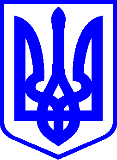 КИЇВСЬКА МІСЬКА РАДАІІ СЕСІЯ ІХ СКЛИКАННЯРІШЕННЯ  	____________№_______________                                                                                                                        Проєкт 	Про внесення змін у додаток до рішення Київської міської ради від 24.09.2020 № 460/9539 «Про затвердження списку присяжних Дніпровського  районного  суду міста Києва»Відповідно до статей 64, 65 Закону України «Про судоустрій і статус суддів», Порядку формування та затвердження списків присяжних районних судів міста Києва, затвердженого рішенням Київської міської ради від 11.03.2021 № 419/460,  враховуючи подання Територіального управління Державної судової адміністрації України в місті Києві від 16.06.2020 № 1-1422/20-вих, Київська міська радаВИРІШИЛА:Доповнити додаток до рішення Київської міської ради від 24.09.2020 №  460/9539 «Про затвердження списку присяжних Дніпровського районного  суду міста Києва» пунктами такого змісту:«20. Гончаренко Олександр Григорович   21. Гоцманюк Олександр Васильович  22. Шевченко Микола Валерійович».        2. Оприлюднити це рішення відповідно до вимог чинного законодавства України.3. Контроль за виконанням цього рішення покласти на постійну комісію Київської міської ради з питань дотримання законності, правопорядку та зв’язків із правоохоронними органами.Київський міський голова					Віталій КЛИЧКОПОДАННЯ:Голова постійної комісіїКиївської міської ради з питань дотримання законності, правопорядкута зв’язків із правоохоронними органами                            Олександр ПЛУЖНИК                                                   Секретар постійної комісіїКиївської міської ради з питань дотримання законності, правопорядку та зв’язків із правоохоронними органами   	                   Віктор КОНОНЕНКО           ПОГОДЖЕНО:В. о. начальника управління правовогозабезпечення діяльностіКиївської міської ради                                                  Валентина ПОЛОЖИШНИК                  Порівняльна таблицядо проєкту рішення Київської міської ради«Про внесення змін у додаток до рішення Київської міської ради від 24.09.2020 № 460/9539 «Про затвердження списку присяжних Дніпровського  районного  суду міста Києва»Голова постійної комісіїКиївської міської ради з питань дотримання законності, правопорядкута зв’язків із правоохоронними органами                              Олександр ПЛУЖНИК                                                   ПОЯСНЮВАЛЬНА ЗАПИСКАдо проєкту рішення Київської міської ради«Про внесення змін у додаток до рішення Київської міської ради від 24.09.2020 № 460/9539 «Про затвердження списку присяжних Дніпровського  районного  суду міста Києва»Обґрунтування необхідності прийняття рішенняВідповідно до статті 63 Закону України від 02 червня 2016 року № 1402- VIII «Про судоустрій і статус суддів» (далі – Закон) присяжним є особа, яка вирішує справи у складі суду разом із суддею або залучається до здійснення правосуддя. Даним законом також визначено статус присяжних і вимоги до них.Відповідно до статті 64 Закону для затвердження списку присяжних територіальне управління Державної судової адміністрації України звертається з поданням до відповідної місцевої ради, що формує і затверджує у кількості, зазначеній у поданні, список громадян, які постійно проживають на території, на яку поширюється юрисдикція відповідного суду, відповідають вимогам статті 65 цього Закону і дали згоду бути присяжними.Територіальне управління Державної судової адміністрації України в місті Києві звернулось до Київської міської ради із поданням від 16.06.2020 №  1- 1422/20-вих (вх. від 23.06.2020 № 08/13317) про затвердження списків присяжних Дніпровського районного суду міста Києва у кількості 25 осіб. Наразі, Київська міська рада затвердила список присяжних Дніпровського районного суду міста Києва у кількості 19 осіб, проте ця кількість присяжних  недостатня для належного розгляду судових справ. Враховуючи це, пошук присяжних було продовжено.За дорученням заступника міського голови-секретаря Київської міської ради на розгляд постійної комісії Київської міської ради з питань дотримання законності, правопорядку та зв’язків із правоохоронними органами (далі - постійна комісія) надійшли заяви громадян України: ГОНЧАРЕНКА Олександра Григоровича (вх. від 28.12.2022 № 08/Г-2861), ГОЦМАНЮКА Олександра Васильовича (вх. від 16.12.2022 № 08/Г-2678) та ШЕВЧЕНКА Миколи Валерійовича (вх. від 06.12.2022 № 08/Ш-2526) про обрання до складу присяжних Дніпровського районного суду міста Києва.На підставі поданих громадянами заяв, постійна комісія підготувала проєкт рішення Київської міської ради, яким пропонується доповнити додаток до рішення Київської міської ради від 24.09.2020 № 460/9539 «Про затвердження списку присяжних Дніпровського районного суду міста Києва» пунктами такого змісту:«20. Гончаренко Олександр Григорович   21. Гоцманюк Олександр Васильович  22. Шевченко Микола Валерійович».Мета та завдання прийняття рішення        Цей проєкт рішення Київської міської ради має на меті  включити до списку присяжних Дніпровського районного суду міста Києва ГОНЧАРЕНКА Олександра Григоровича, ГОЦМАНЮКА Олександра Васильовича, ШЕВЧЕНКА Миколи Валерійовича та частково задовольнити  кількісну потребу цього суду у присяжних для розгляду судових справ з дотриманням процесуальних вимог чинного законодавства України. Стан нормативно-правової бази у даній сфері правового регулюванняПроєкт рішення Київської міської ради підготовлено відповідно до  статей 64, 65  Закону України «Про судоустрій і статус суддів», Порядку формування та затвердження списків присяжних районних судів міста Києва, затвердженого рішенням Київської міської ради від 11.03.2021 № 419/460.       Фінансово-економічне обґрунтуванняВиконання цього рішення не потребує фінансування.Прогноз соціально-економічних та інших наслідків прийняття рішенняПрийняття рішення Київської міської ради  «Про внесення змін у додаток до рішення Київської міської ради від 24.09.2020 № 460/9539 «Про затвердження списку присяжних Дніпровського  районного  суду міста Києва» дасть можливість Дніпровському районному суду міста Києва розглядати судові справи із залученням присяжних дотримуючись процесуальних вимог чинного законодавства.Доповідач на пленарному засіданніДоповідачем на пленарному засіданні Київської міської ради буде голова постійної комісії Київської міської ради з питань дотримання законності, правопорядку та зв’язків із правоохоронними органами – Олександр Плужник.Голова постійної комісіїКиївської міської ради з питань дотримання законності, правопорядкута зв’язків із правоохоронними органами                            Олександр ПЛУЖНИК                                                   Чинна редакція додаткудо  рішення Київської міської ради Запропонована редакція додаткудо рішення Київської міської радиБереза Інна Іванівна Бакало Володимир Миколайович Блащук Володимир ЮрійовичГородецька Олена МиколаївнаСлободенко Жанна Миколаївна Яровий Євген МихайловичЯрута Наталія Валентинівна Брагінець Оксана ВікторівнаМожарівський Ярослав Анатолійович Цвік Григорій Йосипович Васильєва Галина Іванівна Красовський Ігор Віталійович Онищенко Людмила Андріївна Яців Галина Володимирівна Найдьонова Галина Анатоліївна Клановець Олена Павлівна Лук’янчук Сергій Юрійович Давиденко Надія Олегівна Северина Анжеліка ВікторівнаБереза Інна Іванівна  Бакало Володимир Миколайович  Блащук Володимир Юрійович Городецька Олена Миколаївна Слободенко Жанна Миколаївна  Яровий Євген Михайлович Ярута Наталія Валентинівна  Брагінець Оксана Вікторівна Можарівський Ярослав Анатолійович Цвік Григорій Йосипович Васильєва Галина Іванівна Красовський Ігор Віталійович Онищенко Людмила Андріївна Яців Галина Володимирівна Найдьонова Галина Анатоліївна Клановець Олена Павлівна Лук’янчук Сергій Юрійович Давиденко Надія Олегівна19. Северина Анжеліка Вікторівна20. Гончаренко Олександр Григорович21. Гоцманюк Олександр Васильович22. Шевченко Микола Валерійович